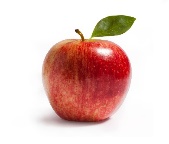 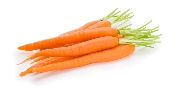 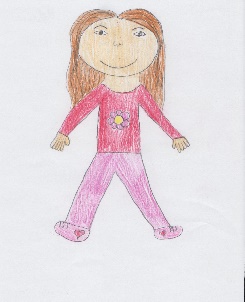 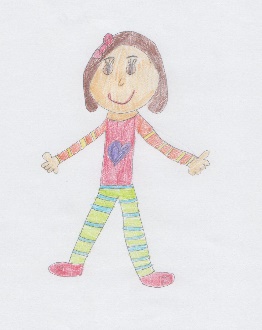 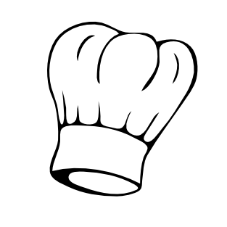 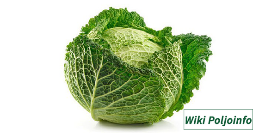 JELOVNIK ZA RAZDOBLJE OD 8. 1. DO 12. 1. 2024.DAN U TJEDNU      DORUČAKRUČAKUŽINAPONEDJELJAKSlanac, acidofilno mlijeko, voćeVarivo od puretine i kelja s krumpirom, raženi kruhKolač od čokoladeUTORAKGriz na mlijeku, čokolada, voće bananaBolonjez, tjestenina, salata ciklaPuding vanilijaSRIJEDAKruh, mliječni namaz s povrćem, čaj s medom, voćePečena piletina, mlinci, salata od svježeg zelja, kukuruzni kruhMuffinČETVRTAKKajzerica pureća šunka\ sir, zelena salata, jogurt, voćeVarivo od piletine , krumpira i korjenastog povrća, kukuruzni kruhKruh s marmeladomPETAKPolubijeli kruh, lješnjak namaz, kakao, voćeZapečena tjestenina sa sirom i vrhnjemVoćni jogurt